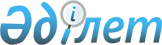 О внесении изменений и дополнений в решение акима Медеуского района города Алматы от 17 января 2011 года № 01-4/01 "Об образовании избирательных участков по Медеускому району города Алматы"
					
			Утративший силу
			
			
		
					Решение акима Медеуского района города Алматы от 24 апреля 2014 года N 01-4/01. Зарегистрировано в Департаменте юстиции города Алматы 24 апреля 2014 года за N 1033. Утратило силу решением акима Медеуского района города Алматы от 11 апреля 2019 года № 06-01/03
      Сноска. Утратило силу решением акима Медеуского района города Алматы от 11.04.2019 № 06-01/03 (вводится в действие по истечении десяти календарных дней после дня его первого официального опубликования).

      Примечание РЦПИ. В тексте документа сохранена пунктуация и орфография оригинала.
      В соответствии с пунктами 1, 2 статьи 23 Конституционного Закона Республики Казахстан от 28 сентября 1995 года "О выборах в Республике Казахстан", статьи 37 Закона Республики Казахстан от 23 января 2001 года "О местном государственном управлении и самоуправлении в Республике Казахстан" и на основании решения избирательной комиссии города Алматы № 1/1 от 11 февраля 2014 года "Об образовании и единой нумерации избирательных участков в городе Алматы", аким Медеуского района города Алматы РЕШИЛ:
      1. Внести изменения и дополнения в решение акима Медеуского района города Алматы от 17 января 2011 года № 01-4/01 "Об образовании избирательных участков по Медеускому району города Алматы" (зарегистрированное в реестре государственной регистрации нормативных правовых актов от 17 января 2011 года № 873, опубликованного в газетах "Алматы Ақшамы" 17 марта 2011 года № 31-34 и "Вечерний Алматы" от 15 марта 2011 года № 36-36) следующие изменения:
      приложение, утвержденное указанным решением изложить в новой редакции согласно приложению к настоящему решению.
      2. Произвести государственную регистрацию данного нормативного правового акта в Департаменте юстиции города Алматы.
      3. Обеспечить опубликование данного нормативного правового акта на интернет-ресурсе акима Медеуского района города Алматы.
      4. Контроль исполнения настоящего решения возложить на руководителя аппарата акима Медеуского района Нарматова А.Ж.
      5. Настоящее решение вступает в силу со дня государственной регистрации в органах юстиции и вводится в действие по истечении десяти календарных дней после дня его первого официального опубликования.
      Согласовано:
      Председатель территориальной
      избирательной комиссии города Алматы            Б. Доспанов
      Руководитель аппарата
      акима Медеуского района                         А. Нарматов
      Руководитель
      государственно-правового отдела                 С. Дусманбетова
      Избирательный участок № 357
      Центр: Академия дизайна и технологии Сымбат, улица Алимжанова, 48, телефон: 273-70-18, 273-91-00.
      В границах: от улицы Гоголя по улице Фурманова на север (восточная сторона) до улицы Макатаева; по улице Макатаева на восток (южная сторона) до улицы Кунаева; по улице Кунаева на юг (западная сторона) до улицы Гоголя; по улице Гоголя на запад (северная сторона) до улицы Фурманова.
      Избирательный участок № 358
      Центр: технический лицей № 28, улица Фурманова, 102, телефоны: 272-05-57, 261-64-82.
      В границах: от улицы Богенбай батыра по улице Фурманова на север (восточная сторона) до улицы Гоголя; по улице Гоголя на восток (южная сторона) до улицы Кунаева; по улице Кунаева на юг (западная сторона) до улицы Богенбай батыра; по улице Богенбай батыра на запад (северная сторона) до улицы Фурманова.
      Избирательный участок № 359
      Центр: общеобразовательная средняя школа № 19, улица Абдуллиных 11, телефоны: 382-41-69, 382-37-21.
      В границах: от улицы Кунаева на восток по улице Макатаева (южная сторона) до улицы Абдуллиных; по улице Абдуллиных на юг (западная сторона) до проспекта Жибек жолы; по проспекту Жибек жолы на восток (южная сторона) до улицы Каирбекова; по улице Каирбекова на юг (западная сторона) до улицы Гоголя; по улице Гоголя на запад (северная сторона) до улицы Кунаева; по улице Кунаева на север (восточная сторона) до улицы Макатаева.
      Избирательный участок № 360
      Центр: товарищество с ограниченной ответственностью "Перспектива", улица Каирбекова, 3, телефоны: 397-75-13, 393-59-45.
      В границах: от улицы Абдуллиных на восток по улице Макатаева  (южная сторона) до реки Малая Алматинка; по западной стороне русла реки Малая Алматинка на юг до улицы Гоголя; по улице Гоголя на запад (северная сторона) до улицы Каирбекова; по улице Каирбекова на север (восточная сторона) до проспекта Жибек жолы; по проспекту Жибек жолы  на запад (северная сторона) до улицы Абдуллиных; по улице Абдуллиных на север (восточная сторона) до улицы Макатаева, исключая территорию Городского наркологического центра медико-социальной коррекции в границах.
      Избирательный участок № 361
      Центр: музыкальная школа "Кокiл", улица Гоголя, 34, телефоны: 382-41-61, 38-37-23.
      В границах: от улицы Зенкова на восток по улице Гоголя (южная сторона) до реки Малая Алматинка; по западной стороне русла реки Малая Алматинка на юг до улицы Казыбек би; по улице Казыбек би на запад (северная сторона) до улицы Зенкова; по улице Зенкова на север (восточная сторона) до улицы Гоголя.
      Избирательный участок № 362
      Центр: Республиканский медицинский колледж, улица Калдаякова, 54, телефоны: 291-85-49, 291-16-62.
      В границах: от улицы Шевченко по проспекту Достык на север (восточная сторона) до улицы Казыбек би; по улице Казыбек би на восток (южная сторона) до улицы Абдуллиных; по улице Абдуллиных на юг (западная сторона) до улицы Богенбай батыра; по улице Богенбай батыра на запад (северная сторона) до улицы Зенкова; по улице Зенкова на юг (западная сторона) до улицы Шевченко; по улице Шевченко на запад (северная сторона) до проспекта Достык.
      Избирательный участок № 363
      Центр: Казахский Национальный педагогический университет имени Абая, улица Казыбек би, 30, телефоны: 291-10-35, 291-83-83.
      В границах: от улицы Богенбай батыра по улице Кунаева на север (восточная сторона) до улицы Гоголя; по улице Гоголя на восток (южная сторона) до улицы Зенкова; по улице Зенкова на юг (западная сторона) до улицы Казыбек би; по улице Казыбек би на запад (северная сторона) до проспекта Достык; по проспекту Достык на юг (западная сторона) до улицы Богенбай батыра; по улице Богенбай батыра на запад (северная сторона) до улицы Кунаева.
      Избирательный участок № 364
      Центр: товарищество с ограниченной ответственностью "Граждансельпроектстрой", улица Коперника, 124, телефоны: 397-52-82, 386-26-78.
      В границах: от реки Малая Алматинка на восток по улице Добролюбова (южная сторона) до улицы Кутузова; по улице Кутузова на юг (западная сторона) до улицы Средняя; по улице Средняя на запад (северная сторона) до улицы Есенберлина; по улице Есенберлина на юг (западная сторона) до Центрального входа в Алматинский зоопарк; по северо-восточной и северо-западной границам Центрального парка культуры и отдыха до реки Малая Алматинка; по реке Малая Алматинка на север (восточная сторона) до улицы Добролюбова.
      Избирательный участок № 365
      Центр: дорожно-эксплуатационное управление Медеуского района, улица Первомайская, 25, телефоны: 278-13-93.
      В границах: от улицы Кутузова на восток по улице Добролюбова, далее по улице Оренбургская (южные стороны), до реки Солоновка; по западной стороне  русла реки Солоновка на юг до северного склона горы Кок–Тюбе; по северному склону горы Кок-Тюбе до реки Жарбулак; по восточной стороне русла реки Жарбулак на север до улицы Есенберлина, далее по улице Есенберлина на север (восточная сторона) до улицы Средняя; по улице Средняя на восток (южная сторона) до улицы Кутузова; по улице Кутузова на север (восточная сторона) до улицы Добролюбова.
      Избирательный участок № 366
      Центр: средняя школа № 64, улица Оренбургская 17, телефоны: 231-01-56, 239-32-75.
      В границах: от реки Солоновка на северо-восток по переулку Полевому, далее по улице Брянская (южные стороны) до реки Широкая щель; по западной стороне русла реки Широкая щель на юг до улицы Украинская; по улице Украинская на юг (западная сторона) до улицы Овражная; по улице Овражная на запад (северная сторона) до реки Солоновка. По восточной стороне русла реки Солоновка на север до переулка Полевого.
      Избирательный участок № 367
      Центр: средняя школа № 53, улица Глубокая, 18, телефоны: 231-07-39, 271-00-42.
      В границах: от реки Солоновка по улице Овражная на восток (южная сторона) до улицы Украинская; по улице Украинская на север (восточная сторона) до улицы Рудзутака, по улице Рудзутака на северо–восток (юго-восточная сторона) до улицы Истомина, по улице Истомина на юго-восток (юго-западная сторона) до улицы Верненская, по улице Верненская на юго-запад (северо-западная сторона) до реки Широкая щель, по руслу реки Широкая щель на юг (западная сторона) до створа улицы Балтабаевская (включая дом № 30 по улице Балтабаевская); от дома № 30 по улице Балтабаевская на запад (северная сторона) до пересечения улиц Балтабаевская и Шокая, вдоль улицы Шокая (исключая четные номера домов улицы Шокая) на юг (западная сторона) до дома 23б улицы Пензенская; от дома 23б по улице Пензенской на запад по южной границе домов № 134, 136, 138, 140, 142 улицы Шухова (северная сторона), до северного склона горы Кок–Тобе, по северному склону горы Кок-Тобе до речки Солоновка; по руслу речки Солоновка на север (восточная сторона) до улицы Овражная.
      Избирательный участок № 368
      Центр: средняя школа № 53, улица Глубокая, 18, телефоны: 231-07-49.
      В границах: от створа улицы Балтабаевская (исключая дом № 30 улицы Балтабаевская) по речке Широкая Щель на север (восточная сторона) до улицы Глубокая, по улице Глубокая, затем по улице Верненская на северо-восток (юго-восточная сторона) до улицы Истомина, по улице Истомина на юго-восток (юго-западная сторона) до створа северной границы кладбища "Кен-Сай"; по створу северной границы кладбища "Кен-Сай" на восток (северная сторона) до русла реки Тиксай, по руслу реки Тиксай на юго-восток (юго-западная сторона) до границы города, по границе города включая  садоводческое общества Широкая Щель, до створа русла реки Солоновка, от створа русла реки Солоновка, вдоль склона холма урочища Широкая Щель на северо-запад (северо-восточная сторона) до восточных границ участков домов № 1/77, 1/73 по улице Космодемьянской микрорайона Кок-Тобе, от дома № 1/77 улицы Космодемьянской микрорайона Кок-Тобе на север (восточная сторона) до русла реки Солоновка (исключая дома по улице Космодемьянской микрорайона Кок-Тобе), от русла реки Солоновка на северо-восток по северному склону горы Кок-Тобе, далее по южной границе домов № 134, 136, 138, 140, 142 по улице Шухова до дома 23б по улице Пензенская; от дома 23б по улице Пензенская на север (восточная сторона), до пересечения улиц Балтабаевская и Шокая (включая четные номера домов улицы Шокая), от пересечения улиц Балтабаевская и Шокая на восток (южная сторона) до речки Широкая Щель.
      Избирательный участок № 369
      Центр: школа–интернат № 4, улица Богенбай батыра, 53, телефоны: 291-29-69, 291-69-59.
      В границах: от улицы Богенбай батыра по улице Абдуллиных на север (восточная сторона) до улицы Казыбек би; по улице Казыбек би на восток (южная сторона) до реки Малая Алматинка; по руслу реки Малая Алматинка на север (восточная сторона) до центрального входа в Центральный парк культуры и отдыха; от центрального входа в Центральный парк культуры и отдыха на восток по северо-западной и северо-восточной границам Центрального парка культуры и отдыха (включая территорию Центрального парка культуры и отдыха в границах) до улицы Есенберлина, по улице Есенберлина на юг (западная сторона) до улицы Орманова; по улице Орманова на восток (южная сторона) до реки Жарбулак; по руслу реки Жарбулак на юг (западная сторона) до улицы Бутаковская; по улице Бутаковская на юг (обе стороны) до улицы Богенбай батыра; по улице Богенбай батыра на запад (северная сторона) до улицы Абдуллиных.
      Избирательный участок № 370
      Центр: средняя школа № 7, микрорайон Алатау, улица Жетбаева, 15, телефон: 386-51-35.
      В границах: от улицы Ибрагимова между домами № 14 и № 16 на юго-восток (южная сторона) до пересечения улицы Жетбаева и улицы Садовая; от пересечения улицы Жетбаева и улицы Садовая: на восток (южная сторона) до речки Цыганка; по западному берегу русла речки Цыганка на юг до канала РП-5; по каналу РП-5 (северо-западная сторона) до улицы Ибрагимова, включая жилой массив "Новостройка"; по улице Ибрагимова на Северо-запад (северо-восточная сторона) до дома № 16, исключая дом № 16.
      Избирательный участок № 371
      Центр: лингвистическая гимназия № 35, улица Достык 59, телефоны: 291-10-78, 291-99-32.
      В границах: от улицы Фурманова по улице Кабанбай батыра на восток (южная сторона) до проспекта Достык; по проспекту Достык  на юг (западная сторона) до улицы Шевченко; по улице Шевченко на запад (северная сторона) до улицы Фурманова; по улице Фурманова на север (восточная сторона) до улицы Кабанбай батыра.
      Избирательный участок № 372
      Центр: гимназия № 159, улица Кабанбай батыра, 86, телефоны: 291-12-92, 291-40-66.
      В границах: от улицы Фурманова по улице Богенбай батыра на восток (южная сторона) до проспекта Достык; по проспекту Достык на юг (западная сторона) до улицы Кабанбай батыра; по улице Кабанбай батыра  на запад (северная сторона) до улицы Фурманова; по улице Фурманова на север (восточная сторона) до улицы Богенбай батыра.
      Избирательный участок № 373
      Центр: школа–гимназия № 56, улица Фурманова, 138, телефоны: 272-05-37, 261-36-81.
      В границах: от улицы Фурманова по улице Шевченко на восток (южная сторона) до проспекта Достык; по проспекту Достык на юг (западная сторона) до проспекта Абая; по проспекту Абая на запад (северная сторона) до улицы Фурманова; по улице Фурманова на север (восточная сторона) до улицы Шевченко.
      Избирательный участок № 374
      Центр: средняя школа № 33, улица Калдаякова, 62, телефоны: 291 13-37, 291-79-51.
      В границах: от проспекта Абая по проспекту Достык на север (восточная сторона) до улицы Шевченко, по улице Шевченко на восток (южная сторона) до улицы Зенкова; по улице Зенкова на север (восточная сторона) до улицы Богенбай батыра; по улице Богенбай батыра на восток (южная сторона) до реки Малая Алматинка; по руслу реки Малая Алматинка на юг (западная сторона) до проезда южнее Дворца Республики, по проезду южнее Дворца Республики до проспекта Достык, по проспекту Достык на север (восточная сторона) до проспекта Абая.
      Избирательный участок № 375
      Центр: средняя школа № 29, улица Богенбай батыра, 42, телефоны: 291-82-45, 291-14-32, 291-61-54.
      В границах: от реки Малая Алматинка по улице Богенбай батыра на восток (южная сторона) до улицы Бутаковская; по улице Бутаковская на юг до тупика (обе стороны), далее продолжение улицы Бутаковская до улицы Кабанбай батыра; по улице Кабанбай батыра на запад (северная сторона) до реки Малая Алматинка; по руслу реки Малая Алматинка на север (восточная сторона) до улицы Богенбай батыра.
      Избирательный участок № 376
      Центр: специализированный комплекс "Жануя", улица Бегалина 82, телефоны: 291-22-79, телефон/факс: 291-16-68.
      В границах: от реки Малая Алматинка по улице Кабанбай батыра  на восток (южная сторона) до реки Жарбулак; по руслу реки Жарбулак на юг (западная сторона) (включая дома по улице Ватутина, 19, и улица Кастеева, 50) до улицы Бекхожина; по улице Бекхожина на запад (северная сторона) до реки Малая Алматинка; по руслу реки Малая Алматинка на север (восточная сторона) до улицы Кабанбай батыра.
      Избирательный участок № 377
      Центр: "Алматинский дворец школьников", проспект Достык, 124, телефоны: 264-06-30, 262 46 78.
      В границах: от проспекта Достык на восток по проезду  южнее Дворца Республики до улицы Луганского, по улице Луганского, затем по улице Кармысова на север (восточная сторона) до улицы Бекхожина; по улице Бекхожина на восток (южная сторона) до речки Жарбулак (включая участки домов № 27, 29 по улице Бекхожина), по западному берегу русла реки Жарбулак на юг до створа Дачного переулка (включая участки домов № 34, 18, 18/1 Дачного переулка); далее по восточному руслу реки на юг (западная сторона) до линии створа участка дома № 5 Дачного переулка по линии створа участка дома № 5 Дачного переулка на запад (северная сторона) до улицы Горновосточная; по улице Горновосточная на север (восточная сторона) до улицы Коккинаки, по улице Коккинаки на запад (северная сторона) до улицы Луганского, по улице Луганского на юг (восточная сторона) до улицы Сатпаева, по улице Сатпаева на запад (северная сторона) до речки Малая Алма-Атинка, по руслу речки Малая Алма-Атинка на юг (западная сторона) до улицы Ньютона, по улице Ньютона на запад (северная сторона) до проспекта Достык, по проспекту Достык на север (восточная сторона) до проезда южнее Дворца Республики, включая дома №№ 1, 2, 4 микрорайона Самал-1 и проспекта Достык № 89.
      Избирательный участок № 378
      Центр: Казахский Национальный аграрный университет, проспект Абая, 8, телефоны: 264-30-73, 264-06-13.
      В границах: от улицы Фурманова на восток по проспекту Абая (южная сторона) до проспекта Достык; по проспекту Достык на юг (западная сторона) до улицы Сатпаева, по улице Сатпаева на запад (северная сторона) до улицы Фурманова (включая участки домов № 2, 2Б, 4, 4А по улице Сатпаева), по улице Фурманова на север (восточная сторона) до проспекта Абая.
      Избирательный участок № 379
      Центр: школа-лицей № 131, микрорайон Самал-2, телефоны: 264-45-41, 262-12-92.
      В границах: от проспекта Достык по улице Жолдасбекова на запад (северная сторона) до бульвара Мендикулова, по бульвару Мендикулова на юг (западная сторона) до улицы Бектурова, по улице Бектурова на запад (северная сторона) до улицы Фурманова; по улице Фурманова на север (восточная сторона) до улицы Сатпаева, по улице Сатпаева на восток (южная сторона) до улицы Уалиханова, в створе улицы Уалиханова по восточному участку домов № 6, 6А, по улице Сатпаева до северной границы территории Центрального спортивного клуба Армии, вдоль  северной, затем восточной границы территории Центрального спортивного клуба Армии до проспекта Достык, по проспекту Достык на юг (западная сторона) до улицы Жолдасбекова, исключив дома №№ 1, 2, 2Б, 4 микрорайона Самал-1, и территорию Центрального спортивного клуба Армии в границах.
      Избирательный участок № 380
      Центр: товарищество с ограниченной ответственностью "Тау-Тамыр", улица З. Космодемьянской, 28, телефоны: 261-39-09, 291-89-53, 291-90-76.
      В границах: от реки Жарбулак по улице Яблочная (обе стороны) на юго-восток (юго-западная сторона) до улицы Диваева; по улице Диваева на восток до западного склона горы Кок-Тобе, по западному склону горы Кок-Тобе на юг до реки Жарбулак; по реке Жарбулак на север (восточная сторона) до улицы Яблочная (исключая дома по улице Бекхожина, 27, 29, улицы Ватутина, 19, и улицы Кастеева, 50, Дачный переулок, 34, 18, 18/1).
      Избирательный участок № 381
      Центр: школа-лицей № 131, микрорайон Самал-2, телефоны: 264-13-31, 264-45-42, 262-12-92.
      В границах: от улицы Жолдасбекова по проспекту Достык на юг (западная сторона) до проспекта Аль-Фараби; по проспекту Аль-Фараби на запад (северная сторона) до бульвара Мендикулова; по бульвару Мендикулова на север (восточная сторона) до улицы Жолдасбекова; по улице Жолдасбекова на восток (южная сторона) до проспекта Достык.
      Избирательный участок № 382
      Центр: закрытое акционерное общество "Институт телекоммуникаций", улица Фурманова № 242, 271-59-68, 264-42-04.
      В границах: от улицы Фурманова по улице Бектурова на восток (южная сторона) до бульвара Мендикулова, по бульвару Мендикулова на юг (западная сторона) до проспекта Аль Фараби, по проспекту Аль Фараби на восток (южная сторона) до проспекта Достык, по проспекту Достык на юг (западная сторона) до северной границы дома № 99д по проспекту Достык, по северной границе дома 99д на запад по южной границе домов № 1, 9, 10 далее до дома № 21 микрорайона Самал-3, далее включая дом № 21 и 22 микрорайона Самал-3 до бульвара Мендикулова; по бульвару Мендикулова на юг (западная сторона) до улицы Хаджи-Мукана, по улице Хаджи-Мукана на запад (северная сторона) до улицы Фурманова, по улице Фурманова на север (восточная сторона) до улицы Бектурова.
      Избирательный участок № 383
      Центр: школа–гимназия № 30 имени Д.Снегиной, проспект Достык, 226а, телефоны: 264-28-97, 264-13-76, 262-12-65.
      В границах: от проспекта Достык по улице Ньютона на восток (южная сторона) до русла речки Малая Алма-Атинка, по руслу речки Малая Алма-Атинка на север (западная сторона) до улицы Сатпаева, по улице Сатпаева на восток (южная сторона) до улицы Луганского, по улице Луганского на север (восточная сторона) до улицы Коккинаки, по улице Коккинаки на восток (южная сторона) до улицы Горновосточная, по улице Горновосточная на юг (западная сторона) до переулка Горный, далее по створу переулка Горный до русла реки Жарбулак; по западному берегу русла реки Жарбулак на юг до западной границы микрорайона Кок–Тобе; далее по западной границе микрорайона Кок-Тобе на юг до улицы Ж.Омаровой; по улице Ж.Омаровой на запад (северная сторона) до проспекта Достык; по проспекту Достык на север (восточная сторона) до улицы Ньютона, исключая территорию Городской клинической больницы № 5 в границах.
      Избирательный участок № 384
      Центр: общеобразовательная школа № 163, улица Фурманова 289, телефоны: 262-00-83, 262-93-95.
      В границах: от улицы 8-ой Гвардейской дивизии на восток по проспекту Аль-Фараби (южная сторона) до улицы Фурманова; по улице Фурманова на юг (западная сторона) до границы территории Военного института Комитета Национальной Безопасности Республики Казахстан; по северной и западной границе Военного института на запад и юг до улицы Тайманова; по улице Тайманова на северо-запад (северо-восточная сторона) до улицы Затаевича; по улице Затаевича на запад (северная сторона) до улицы 8 Гвардейской дивизии; по улице 8 Гвардейской дивизии на северо-запад (северо-восточная сторона) до проспекта Аль-Фараби.
      Избирательный участок № 385 
      Центр: пансионат "Самал", улица С.Байжанова, 100/10, телефоны: 264-44-17, 264-07-30.
      В границах: по проспекту Достык от дома № 99д на юг (западная сторона) до улицы Хаджи-Мукана; по улице Хаджи-Мукана на запад (северная сторона) до улицы Байжанова; по улице Байжанова на юг (западная сторона) до границы территории военного института Комитета Национальной Безопасности Республики Казахстан; по северной границе  территории военного института Комитета Национальной Безопасности Республики Казахстан на запад (северная сторона) до улицы Фурманова; по улице Фурманова на север (восточная сторона) до улицы Хаджи - Мукана; по улице Хаджи-Мукана на восток (южная сторона) до бульвара Мендикулова; по бульвару Мендикулова на север (восточная сторона) до южной границы дома № 22 микрорайона Самал-3, по южной границе дома № 22 на восток, огибая дом на север, далее на восток по южной границе домов 9, 10, 1 микрорайона Самал-3, далее по северной стороне дома 99д проспекта Достык, до проспекта Достык, исключая территорию Республиканской гвардии Республики Казахстан в границах.
      Избирательный участок № 386
      Центр: школа предпринимателей, проспект Достык, 226, телефоны: 262-46-27, 264-07-30.
      В границах: от улицы Байжанова по улице Хаджи-Мукана на северо-восток (южная сторона) до проспекта Достык; по проспекту Достык на юг (западная сторона) до южной границы Военного института Комитета Национальной Безопасности Республики Казахстан, по границе Военного института Комитета Национальной Безопасности Республики Казахстан, до улицы Тайманова; по улице Тайманова на северо-запад (северо-восточная сторона) до границы Центрального Военного Госпиталя Пограничной Службы Комитета Национальной Безопасности Республики Казахстан; далее вдоль границы Центрального Военного Госпиталя Пограничной Службы Комитета Национальной Безопасности Республики Казахстан на север и на восток до улицы Байжанова, по улице Байжанова на север (восточная сторона) до улицы Хаджи-Мукана, исключая границы закрытых избирательных участков (территории Военного института Комитета Национальной Безопасности Республики Казахстан и территории госпиталя пограничных войск Центрального Военного Госпиталя Пограничной Службы Комитета Национальной Безопасности Республики Казахстан).
      Избирательный участок № 387
      Центр: школа интернат № 17, проспект Достык, 226а, телефоны: 387-24-61, 387-28-32.
      В границах: по проспекту Достык от улицы Ж.Омаровой на юг (восточная сторона) до южной границы военного института Комитета Национальной Безопасности Республики Казахстан, по границе военного института Комитета Национальной Безопасности Республики Казахстан на запад, далее на юг, далее по створу южной границы военного института Комитета Национальной Безопасности Республики Казахстан на восток, до пересечения проспекта Достык и улицы Лизы Чайкиной, далее по улице Лизы Чайкиной на восток (северная сторона) до западной границы микрорайона Кок-Тобе, по западной границе микрорайона Кок-Тобе на юг (восточная сторона) до южной границы жилого массива Юбилейный, по южной границе жилого массива Юбилейный (северная сторона) до границы города, по границе города на север (западная сторона) до створа смотровой площадки Кок-Тюбе, от линии створа смотровой площадки Кок-Тюбе на запад (южная сторона) до дома № 85А по улице Сахариева, далее от дома № 85А по улице Сахариева на юг (восточная сторона) вдоль западного склона горы Кок-Тюбе до улицы Ж.Омаровой, по улице Ж.Омаровой на запад (северная сторона) до проспекта Достык.
      Избирательный участок № 388
      Центр: школа-лицей № 48, проспект Достык, 310-б, телефоны: 264-56-67, 386-77-90, 262-60-34.
      В границах: от микрорайона Кок-Тюбе по улице Чайкиной на запад (южная сторона) до проспекта Достык, по проспекту Достык, на юг (восточная сторона) до проспекта Достык, 300/26, от проспекта Достык, 300/26, по проспекту Достык на юго–запад (юго-восточная сторона) до  границы города; далее по границе города до южной границы жилого массива Юбилейный, по южной границе жилого массива Юбилейный (южная сторона) до улицы Горная, далее по улице Горная, затем по улице Таттимбета (обе стороны) на северо-запад до западной границы микрорайона Кок-Тобе, по западной границы микрорайона Кок-Тобе на северо-запад (юго западная сторона) до улицы Чайкиной, включая микрорайон Бутаковка урочище: "Медеу", "Туиыксу", "Кимасар", "Саркырама", туристические базы: "Горельник", "Чимбулак", Дом отдыха "Просвещенец".
      Избирательный участок № 389
      Центр: средняя школа № 47, улица Олимпийская, 1, телефоны: 254-88-79, 254-06-63.
      В границах: по реке Терисбулак на север (восточная сторона) до створа дома № 85/25 улицы Оспанова, вдоль створа дома № 85/25 улицы Оспанова на запад (северная сторона) до границы города, по границе города на северо-запад (северо-восточная сторона) до южной границы микрорайона Эдельвейс, вдоль южной границы микрорайона Эдельвейс, затем до южной границы Мусульманского кладбища на северо-восток (юго-восточная сторона) до русла реки Есентай, по руслу реки Есентай юго-восток (юго-западная сторона) до границы города, по границе города на юго-запад (северо-западная сторона) до реки Терисбулак, исключая территорию противотуберкулезного санатория "Каменское плато" в границах.
      Избирательный участок № 390
      Центр: средняя школа № 47, улица Олимпийская, 1, телефоны: 254-88-79, 254-06-63.
      В границах: от реки Терисбулак по границе города вдоль массива Каменское плато, включая поселки институтов астрофизики и ионосферы Национальной Академии Наук Республики Казахстан, включая садоводческие товарищества до реки Терисбулак.
      Избирательный участок № 391
      Центр: Комитет Национальной безопасности Республики Казахстан, проспект Достык,103, телефоны: 262-46-67, 267-83-72.
      В границах: территории Военного института Комитета Национальной Безопасности Республики Казахстан.
      Избирательный участок № 392
      Центр: военная часть 0111 Республиканской гвардии Республики Казахстан, проспект Достык, 117/6, телефоны: 232-55-14, 262-47-39.
      В границах: территории Республиканской гвардии Республики Казахстан.
      Избирательный участок № 393
      Центр: Центральный Военный Госпиталь пограничной службы Комитета Национальной безопасности Республики Казахстан, проспект Достык, 103/41, телефоны: 260-05-03, 262-02-76, 262-80-37.
      В границах: территории госпиталя пограничных войск Комитета Национальной безопасности Республики Казахстан.
      Избирательный участок № 394
      Центр: Национальный Центр проблем туберкулеза, улица Бекхожина, 5, телефоны: 291-07-73, 291-79-86, 291-86-89.
      В границах: территории Национального Центра проблем туберкулеза Республики Казахстан.
      Избирательный участок № 395
      Центр: государственное казенное предприятие "Городская клиническая больница № 5", проспект Достык, 220, телефоны: 264-75-54, 262-16-05.
      В границах: территории Государственного казенного предприятия "Городская клиническая больница № 5".
      Избирательный участок № 396
      Центр: Городской наркологический центр медико-социальной коррекции, улица Макатаева 10, телефоны: 382-35-34, 382-36-39.
      В границах: территории Городского наркологического центра медико-социальной коррекции.
      Избирательный участок № 397
      Центр: "Научный Центр акушерства, гинекологии и перинатологии", проспект Достык, 125, телефоны: 262-81-36, 387-08-87.
      В границах: территории Республиканского научного института Центра охраны здоровья матери и ребенка.
      Избирательный участок № 398
      Центр: казахская гимназия № 161, проспект Фурманова, 40, телефон: 276-48-63.
      В границах: от улицы Фурманова на восток по проспекту Райымбека (южная сторона) до улицы Кунаева; по улице Кунаева на юг (западная сторона) до улицы Макатаева; по улице Макатаева на запад (северная сторона) до улицы Фурманова; по улице Фурманова на север (восточная сторона) до проспекта Райымбека.
      Избирательный участок № 399
      Центр: ТОО "ERLIAN TALI" (ГУМ), улица Кунаева, 21, телефоны: 259-09-40, 271-47-72.
      В границах: от улицы Кунаева на восток по улице Маметовой (южная сторона) до улицы Есенова; по улице Есенова на юг (западная сторона) до улицы Макатаева; по улице Макатаева на запад (северная сторона) до улицы Кунаева; по улице Кунаева на север (восточная сторона) до улицы Маметовой.
      Избирательный участок № 400
      Центр: средняя школа № 52, улица Пушкина, 1, телефоны: 273-85-79, 377-85-05.
      В границах: от улицы Кунаева на восток по проспекту Райымбека (южная сторона) до улицы Джетысуйская; по улице Джетысуйская; на юг (западная сторона) до улицы Ашимбаева; по улице Ашимбаева на запад (северная сторона) до улицы Нусупбекова; по улице Нусупбекова на юг (западная сторона) до улицы Маметовой: по улице Маметовой на запад (северная сторона) до улицы Кунаева; по улице Кунаева на север (восточная сторона) до проспекту Райымбека, исключая территорию городского казенного коммунального предприятия "Родильный дом № 2" в границах.
      Избирательный участок № 401
      Центр: товарищество с ограниченной ответственностью "Деловой центр Партнер", улица Макатаева, 47, телефоны: 397-61-01, 386-25-76, 278-71-00, 358-70-99.
      В границах: от улицы Есенова на восток по улице Маметовой (южная сторона) до улицы Нусупбекова, по улице Нусупбекова на север (восточная сторона) до улицы Ашимбаева: по улице Ашимбаева на восток (южная сторона)  до улицы Джетысуйская; по улице Джетысуйская на юг (западная сторона) до улицы Макатаева; по улице Макатаева на запад (северная сторона) до улицы Есенова; по улице Есенова на север (восточная сторона) до улицы Маметовой.
      Избирательный участок № 402
      Центр: гимназия № 4, улица Янушкевича, 58, телефоны: 386-26-45, 397-43-56.
      В границах: от улицы Джетысуйская на восток по проспекту Райымбека (южная сторона) до реки Малая Алматинка; по западной стороне русла реки Малая Алматинка на юг до улицы Макатаева; по улице Макатаева на запад (северная сторона) до улицы Джетысуйская; по улице Джетысуйская на север (восточная сторона) до проспекта Райымбека.
      Избирательный участок № 403
      Центр: городская поликлиника № 2 улица Шухова, 37б, телефоны: 232-81-73, 231-21-34, 231-11-33, 231-00-13.
      В границах: от реки Малая Алматинка по улице Татибекова на северо-восток (юго-восточная сторона) до улицы Бестужева; по улице Бестужева на восток (южная сторона) до реки Жарбулак; по руслу реки Жарбулак на северо-восток (юго-восточная сторона) до улицы Крымская; по улице Крымская на восток (южная сторона) до улицы Шокая Мустафы; по улице Шокая Мустафы на юг (западная сторона) до улицы Брянская; по улице Брянская на запад (северная сторона) до переулка Полевой; по переулку Полевой на юго-запад (северо-западная сторона) до улицы Оренбургская; по улицы Оренбургской на северо-запад (северо-восточная сторона) до улицы Добролюбова; по улице Добролюбова на юго-запад, далее на запад (северные стороны) до реки Малая Алматинка; по реке Малая Алматинка на север (восточная сторона) до улицы Татибекова.
      Избирательный участок № 404
      Центр: средняя школа № 99, улица Иштван Коныра, 53, телефоны: 234-51-57, 234-62-52, 271-00-16.
      В границах: от реки Широкая щель по улице Блюхера на северо-восток (юго-восточная сторона) до улицы Шарипова; по улице Шарипова на юго-восток (юго-западная сторона) до улицы Говорова; по улице Говорова на северо-восток (юго-восточная сторона) до улицы Каримбаева; по улице Каримбаева на юго-восток (юго-западная сторона) до дома по улице Каримбаева, 79; от дома по улице Каримбаева, 79, на северо-восток (юго-восточная сторона) до реки Тиксай; по руслу реки Тиксай на юг (западная сторона), включая дома по улице Шарипова, находящиеся с восточной стороны русла реки Тиксай; до северной границы кладбища "Кенсай", вдоль северной границы кладбища "Кенсай" на запад до улицы Истомина, по улице Истомина на север (восточная сторона) до улицы Рудзутака, по улице Рудзутака на запад (северная сторона) до речки Широкая Щель, по руслу реки Широкая Щель на север (восточная сторона) до улицы Блюхера, включая дома по адресу улица Коныра Иштван, № 157, 165, 165А.
      Избирательный участок № 405
      Центр: средняя школа № 100, улица Погодина, 47, телефоны: 231-27-93, 393-60-12.
      В границах: от реки Малая Алматинка по улице Уштобинская на юго-восток (юго-западная сторона) до улицы Татибекова; по улице Татибекова на северо-восток (юго-восточная сторона) до улицы Менделеева; по улице Менделеева на юго-восток (юго-западная сторона до реки Жарбулак (Казачка); по руслу реки Жарбулак на юго-запад (северо-западная сторона) до улицы Бестужева; по улице Бестужева на северо-запад (северо-восточная сторона) до улицы Татибекова; по улице Татибекова на юго-запад (северо-западная сторона) до реки Малая Алматинка; по руслу реки Малая Алматинка на северо-восток, далее на север (восточная сторона) до улицы Уштобинская. 
      Избирательный участок № 406
      Центр: государственное казенное предприятие "Алматинская многопрофильная клиническая больница", улица Демченко, 83, телефоны: 232-81-47, 231-23-89.
      В границах: от Талгарского тракта по улице Карашаш микрорайона Думан на юг (западная сторона) до южной границы дома № 91 улицы Карашаш микрорайона Думан, по южной границе дома № 91 улицы Карашаш микрорайона Думан на запад (северная сторона) до улицы Бригадная, по улице Бригадная на юг (западная сторона) до улицы Говорова, по улице Говорова на юго-запад (северо-западная сторона) до улицы Шарипова, по улице Шарипова на северо-запад (северо-восточная сторона) до улицы Поповича, по улице Поповича на северо-восток (юго-восточная сторона) до улицы Халиулина, по улице Халиуллина, затем по Талгарскому тракту на северо-восток (юго-восточная сторона), до улицы Карашаш микрорайона Думан.
      Избирательный участок № 407
      Центр: Алматинский областной институт профессионального развития кадров, улица Кабилова, 50, телефоны: 231-24-54, 234-58-09.
      В границах: от реки Малая Алматинка по улице Таирова (между домами № 185 и № 209) на юго-восток (юго-западная сторона) до улицы Лисаковская; по улице Лисаковская на северо-восток (юго-восточная сторона) до улицы Беимбетова; по улице Беимбетова на юго-восток (юго-западная сторона) до улицы Чаплина; по улице Чаплина на северо-восток (юго-восточная и восточная сторона) между домами 77 и 75 улицы Чаплина до реки Жарбулак; по руслу реки Жарбулак на юго-запад (северо-западная сторона) до улицы Менделеева; по улице Менделеева на северо-запад (северо-восточная сторона) до улицы Татибекова; по улице Татибекова на юго-запад (северо-западная сторона) до улицы Уштобинская; по улице Уштобинская на северо-запад  (северо-восточная сторона) до реки Малая Алматинка; по руслу реки Малая Алматинка на северо-восток (юго-западная сторона) до улицы Таирова.
      Избирательный участок № 408
      Центр: средняя школа № 98, улица Татибекова, 89, телефоны: 234-46-04, 278-12-51, 234-44-17.
      В границах: от реки Малая Алматинка на северо-восток по границе города (юго-восточная сторона) до реки Жарбулак (Казачка) включая микрорайон Атырау; по руслу реки Жарбулак на юг, затем на запад, включая дома по улицы Речка Казачка обе стороны, до улицы Чаплина, по улице Чаплина на юго-запад (северо-западная сторона) до улицы Беимбетова; по улице Беимбетова на северо-запад (северо-восточная сторона) до улицы Лисаковская; по улице Лисаковская на юго-запад (северо-западная сторона) до створа улицы Таирова; по улице Таирова на северо-запад (северо-восточная сторона) до реки Малая Алматинка; по восточному берегу русла реки Малая Алматинка на север (восточная сторона) до границы города.
      Избирательный участок № 409
      Центр: государственное казенное предприятие "Алматинская многопрофильная клиническая больница", улица Демченко, 83, телефоны: 231-25-37, 231-10-55.
      В границах: территории Государственного казенного предприятия "Алматинская многопрофильная клиническая больница".
      Избирательный участок № 410
      Центр: государственное коммунальное казенное предприятие " Родильный дом № 2", улица Джангильдина, 28, телефоны: 386-26-90, 397-62-93, 397-61-06.
      В границах: территории Государственного коммунального казенного предприятия "Родильный дом № 2".
      Избирательный участок № 411
      Центр: областной кожно-венерологический диспансер, микрорайон Кок-Тобе, улица Жабаева 69а, телефоны: 227-52-54, 261-37-07.
      В границах: территории Областного кожно-венерологического диспансера.
      Избирательный участок № 412
      Центр: средняя школа № 172, микрорайон "Думан", улица Каркаралы, 15, телефоны: 239-37-55, 382-80-26, 382-80-74, 385-00-08.
      В границах: от улицы Карашаш микрорайона Думан по Талгарскому тракту на восток (южная сторона) до улицы Болошак микрорайона Думан; по улице Болошак микрорайона Думан на юг (западная сторона) до улицы Каркаралы микрорайона Думан; по улице Каркаралы микрорайона Думан на восток (южная сторона) до улицы Бишкек микрорайона Думан; по улице Бишкек микрорайона Думан на юг (западная сторона) до южной границы дома № 40 улицы Бишкек микрорайона Думан; по южной границе дома № 40 улицы Бишкек микрорайона Думан на юго-запад (северо-западная сторона) до русла реки Тиксай; по руслу реки Тиксай на северо-запад (северо-восточная сторона) до южной границы дома по улице Каримбаева 2-ая микрорайона Думан, дом № 21; по южной границе дома № 21 улицы Каримбаева 2-ая, микрорайона Думан на юго-запад (северо-западная сторона) до улицы Каримбаева; по улице Каримбаева на северо-запад (северо-восточная сторона) до улицы Говорова; по улице Говорова на северо-восток (юго-восточная сторона) до улицы Бригадная; по улице Бригадная на север (восточная сторона) до северной границы дома № 80 улицы Бригадная микрорайона Думан; по северной границе дома № 80 улицы Бригадная микрорайона Думан на восток (южная сторона) до улицы Карашаш микрорайона Думан; по улице Карашаш микрорайона Думан на север (восточная сторона) до Талгарского тракта.
      Избирательный участок № 413
      Центр: частная школа "Сенiм", улица З.Шашкина, 32А, телефон: 295-43-21, 328-66-29.
      В границах: домов № 19,21, 23, 25, 27, 30, 30а, 32, 34, 36, 36а, 38, 40 по улице Шашкина, и №№ 110, 110А ,110Б, 110В, 110Е по проспекту Аль-Фараби.
      Избирательный участок № 414
      Центр: средняя школа № 77, микрорайон Горный Гигант, улица М.Жукова, 140, телефоны: 264-46-16, 264-76-63.
      В границах: от улицы Джаркентской по улице Тайманова на юго-восток (юго-западная сторона) до южной границы Комитета Национальной Безопасности Республики Казахстан; по южной границе Комитета Национальной Безопасности Республики Казахстан на северо-восток (юго-восточная сторона) до проспекта Достык; по проспекту Достык на юго-восток (юго-западная сторона) до домов по проспекту Достык, 300/26 и 291/1; между домами по проспекту Достык, 300/26 и 291/1 по проспекту Достык на юго-запад (северо-западная сторона) до южной границы Мусульманского кладбища, вдоль южной границы мусульманского кладбища, далее вдоль южной границы микрорайона Эдельвейс на юго-запад (северо-западная сторона) до границы города; по границе города на северо-запад (северо-восточная сторона) до границы Бостандыкского района, от границы Бостандыкского района на северо-восток (юго-восточная сторона) до створа улицы Ахмедьярова; по улице Ахмедьярова на северо-восток (юго-восточная сторона) до улицы Жукова, по улице Жукова на север(восточная сторона) до улицы Джаркентской, по улице Джаркентской на восток (южная сторона) до улицы Тайманова, исключая территорию Республиканского научного Центра охраны здоровья матери и ребенка в границах.
      Избирательный участок № 415
      Центр: средняя школа № 77, микрорайон Горный Гигант, улица М.Жукова 140, телефоны: 264-47-02, 264-76-63.
      В границах: от проспекта Аль–Фараби по улице 8 Гвардейской дивизии на юго-восток (юго-западная сторона) до улицы Затаевича, по улице Затаевича на восток (южная сторона) до улицы Тайманова, по улице Тайманова на юго-восток (юго-западная сторона) до улицы Джаркентская, по улице Джаркентская на запад (северная сторона) до улицы Жукова, по улице Жукова на юг (западная сторона) до улицы Ахмедьярова, по улице Ахмедьярова на юго-запад (северо-западная сторона), до границы Бостандыкского района; по границе Бостандыкского района на северо-запад (северо-восточная сторона) до проспекта Аль – Фараби; по проспекту Аль–Фараби на северо-восток (юго-восточная сторона) до улицы 8 Гвардейской дивизии, исключая дома №№ 19,21, 23, 25, 27, 30, 30-а, 32, 34, 36, 36-а, 38, 40 по улице Шашкина и №№ домов 110, 110А, 110Б, 110В, 110Е по проспекту Аль–Фараби. 
      Избирательный участок № 416
      Центр: товарищество с ограниченной ответственностью "Тау-Тамыр", улица З. Космодемьянской, 28, телефон: 261-96-13.
      В границах: от пересечения улицы Кабанбай батыра и реки Жарбулак по северо-западной стороне горы Кок-Тобе на северо-восток вдоль улицы Жабаева микрорайона Кок-Тобе (юго-восточная сторона) до реки Солоновка, по восточному берегу реки Солоновка на северо-восток до створа северной границы дома № 61В улицы Первомайская, по северной границе дома № 61В улицы Первомайская на юго-запад, далее на юг (западная сторона) включая участки домов по улице Космодемьянской микрорайона Кок-Тобе до склона холма урочища Широкая Щель на юг (западная сторона) до границы города; по границе города на юг до линии смотровой площадки "Кок-Тюбе", по линии смотровой площадки Кок-Тюбе  на запад до дома № 85а по улице Сахариева, далее на север по улице Диваева, Городская, и Яблочная (восточная сторона) до пересечения улицы Кабанбай батыра и реки Жарбулак, исключая территорию Алматинского областного кожно-венерологического диспансера в границах.
      Избирательный участок № 417
      Центр: противотуберкулезный санаторий  "Каменское плато", улица Кербулакская, 6 "г", телефон: 254-06-70, 254-08-48.
      В границах: территории противотуберкулезного санатория "Каменское плато".
      Избирательный участок № 418
      Центр: государственное коммунальное предприятие  "Семейная врачебная амбулатория № 7", микрорайон Алатау, улица Жетбаева 28, телефоны: 386-55-33, 386-53-03. 
      В границах: по улице Ибрагимова между домами № 14 и № 16, включая дом № 16, на северо-запад (северо-восточная сторона) до северной границы микрорайона Алатау; по северной границе поселка на восток до речки Цыганка (южная сторона) по западному берегу русла речки Цыганка на юг до улицы Садовая; по улице Садовая на запад (северная сторона) до улицы Жетбаева; от пересечений улицы Жетбаева и улицы Садовая на юго-запад (северо-западная сторона) до улицы Ибрагимова.
      Избирательный участок № 419
      Центр: клуб "РИТМ" улица Татибекова, 61, телефон: 239-90-44.
      В границах: от Речки Жарбулак по проспекту Рыскулова на восток (южная сторона), далее по границе города на восток (южная сторона) до Кульжинского тракта включая микрорайон Атырау, садоводческое товарищество "Жетысу", далее по восточной и северо-восточной границе города (западная и северо-западная, западная сторона) до улицы Халиулина, по улице Халиуллина на юго-запад (северо-западная сторона) до улице Поповича; по улице Поповича на юго-запад(северо-западная сторона) до улицы Шарипова; по улице Шарипова на юго-восток (юго-западная сторона) до улицы Блюхера; по улице Блюхера на юго-запад (северо-западная сторона) до речки Широкая Щель по руслу реки Широкая Щель на юго-восток (западная сторона) до улицы Брянская; по улице Брянская на запад (северная сторона) до улицы Шокая; по улице Шокая на север (восточная сторона) до улицы Крымской; по улице Крымской на запад (северная сторона) до русла реки Солоновка; по руслу реки Солоновка на север (восточная сторона) до русла реки Жарбулак; по руслу реки Жарбулак на север до проспекта Рыскулова, исключая дома по улице Речка Казачка (обе стороны).
      Избирательный участок № 420
      Центр: средняя школа № 172, микрорайон "Думан", улица Каркаралы, 15, телефоны: 293-39-26, 239-93-26, 382-80-20, 386-44-06.
      В границах: от Талгарского тракта по улице Болашак микрорайона Думан на юг (восточная сторона) до улицы Каркаралы микрорайона Думан, по улице Каркаралы микрорайона Думан на восток (северная сторона) до улицы Бишкек микрорайона Думан, по улице Бишкек микрорайона Думан на юг (восточная сторона), до границы города, вдоль границы города до Талгарского тракта, по Талгарскому тракту на юго-запад (юго-восточная сторона) до улицы Болашак микрорайона Думан.
					© 2012. РГП на ПХВ «Институт законодательства и правовой информации Республики Казахстан» Министерства юстиции Республики Казахстан
				
Аким района
С. МакежановПриложение к решению акима
Медеуского района города Алматы
№ 01-4/01 от 24 апреля 2014 года